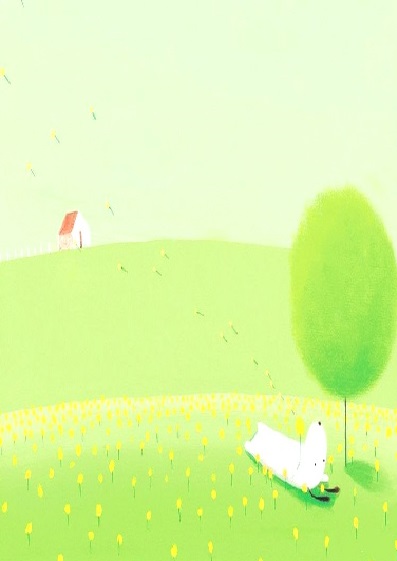 導師: 鄭鈺霖                 系別班級:資管三乙得獎感言:感謝本班同學過去一直以來的共同努力，導師的工作雖然比較雜，但也因此有機會能常常接觸到每個同學，幫助每一位同學不同的問題，是我最有成就感的時刻，我也因此很珍惜跟同學互動的時光。以下幾點感言與大家分享，也同時跟資管三乙的同學分享：時時告誡同學，大學是人生很重要的階段，每位同學都要努力，無論是努力讀書還是努力玩耍，都要拿出態度，不可以浪費時間。要求同好好拓展人際關係，在大學裡，通常能遇到未來陪伴你最久的好友，好好交朋友吧!最後，希望資管三乙的每一位同學，都能順利畢業，未來能夠有各自美好的人生，在遇到不順利或是困難的時候，能回來找我聊聊。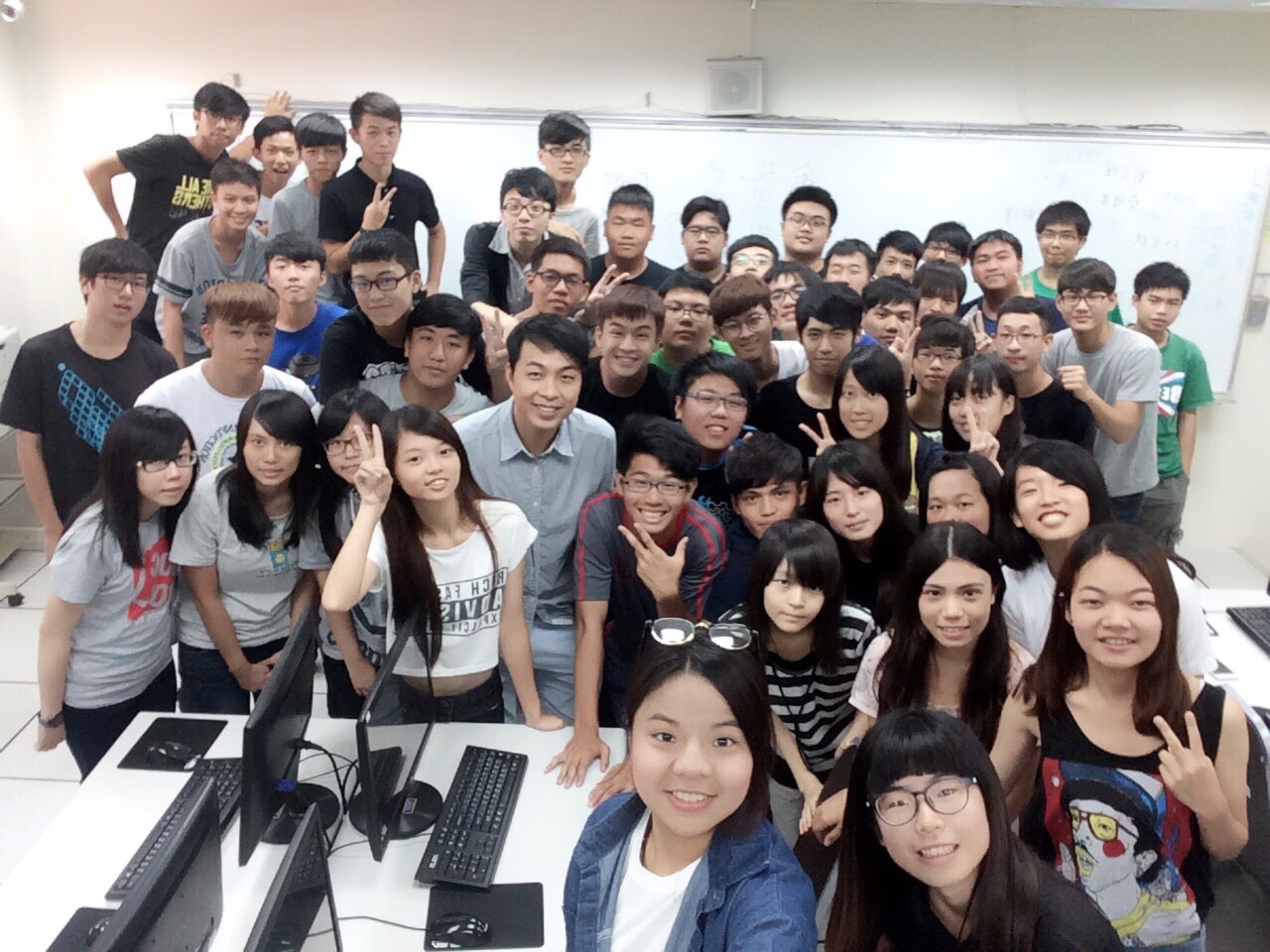 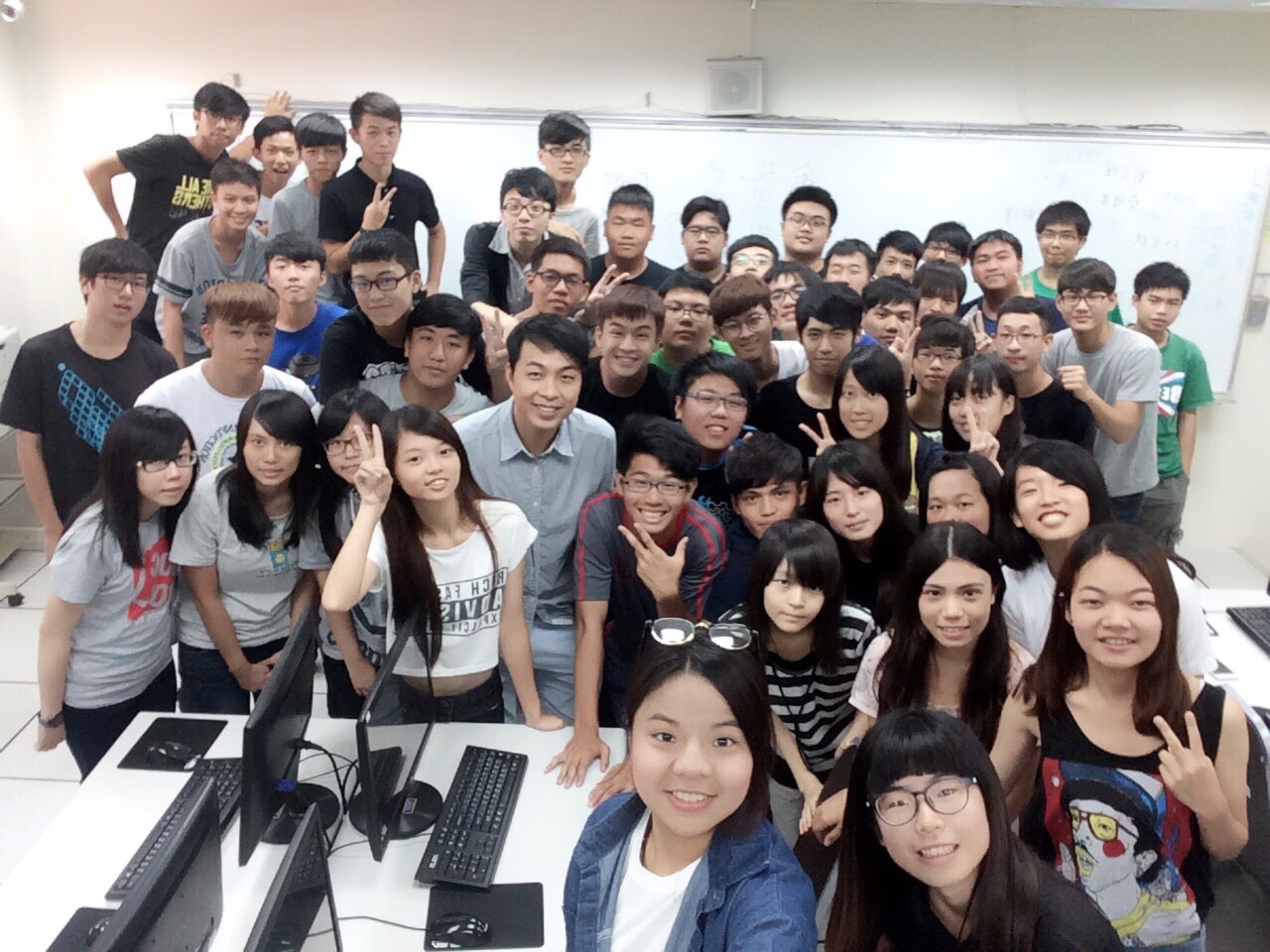 